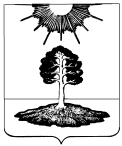 ДУМА закрытого административно-территориальногообразования Солнечный Тверской областиШЕСТОЙ СОЗЫВРЕШЕНИЕ О назначении членов Конкурсной комиссии   по отбору кандидатур на должность   Главы ЗАТО СолнечныйВ соответствии с пунктом 3 статьи 4 Закона РФ от 14.07.1992 № 3297-1 «О закрытом административно-территориальном образовании», пунктом 3 статьи 27 Устава ЗАТО Солнечный, пунктом 9 Порядка проведения конкурса по отбору кандидатур на должность Главы ЗАТО Солнечный, утвержденного решением Думы ЗАТО Солнечный от 26.08.2020 № 156-5, Дума ЗАТО СолнечныйРЕШИЛА:1. Назначить в состав Конкурсной комиссии по отбору кандидатур на должность Главы ЗАТО Солнечный следующих депутатов Думы ЗАТО Солнечный :- Яничева Андрея Геннадьевича;- Тарасову Ирину Михайловну;- Яншевич Елену Алексеевну. 2.	Считать сформированной Конкурсную комиссию по отбору кандидатур на должность Главы ЗАТО Солнечный. 3.	Настоящее решение вступает в силу со дня его принятия. 15.12.2021№  50-6          Глава ЗАТО Солнечный                                   Е.А. Гаголина